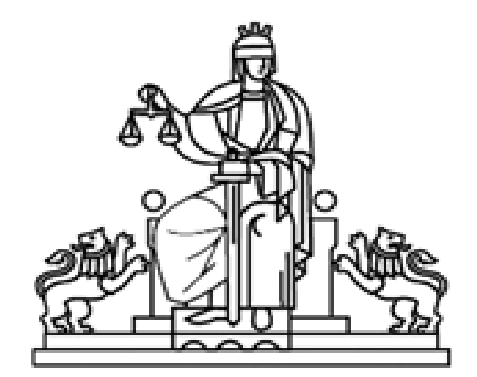 РЕПУБЛИКА БЪЛГАРИЯОКРЪЖЕН СЪД - ДОБРИЧР  Е  Ш  Е  Н  И  Е № 2за определяне на изпълнител на обществена поръчкагр. Добрич, 09.04.2021 г.	ГАЛАТЕЯ ХАНДЖИЕВА – МИЛЕВА – Административен ръководител-председател на Окръжен съд гр. Добрич, на основание чл. 22, ал. 1, т. 6, чл. 108, т. 1, чл. 109 от Закона за обществените поръчки (ЗОП) и във връзка с доклада от работата на комисията, назначена със заповед № 135/06.04.2021 г. на  Административен ръководител-председател на Окръжен съд гр. Добрич  за провеждане на обществена поръчка по реда на чл. 20, ал. 3, т. 2 от ЗОП чрез събиране на оферти с обява с предмет: „Избор на оператор за отпечатване, управление и доставка на ваучери за храна за работещите в Окръжен съд - Добрич за периода от 01.01.2021г. до 31.12.2021г.”  Р  Е  Ш  И  Х:І.   ОБЯВЯВАМ СЛЕДНОТО КЛАСИРАНЕ на цитираната по-горе обществена поръчка, както следва:1-во място „БЪЛГАРСКИ ПОЩИ“ ЕАД 	2-ро място „СОДЕКСО ПАСС БЪЛГАРИЯ“ ЕООД	3-то място „ ИДЪНРЕД БЪЛГАРИЯ“ АД	4-то място „ТОМБОУ - БЪЛГАРИЯ“ ООД	ІІ. 	ОПРЕДЕЛЯМ ЗА ИЗПЪЛНИТЕЛ на обществена поръчка с предмет: „Избор на оператор за отпечатване, управление и доставка на ваучери за храна за работещите в Окръжен съд - Добрич за периода от 01.01.2021г. до 31.12.2021г.”		„БЪЛГАРСКИ ПОЩИ“ ЕАД	На основание чл. 22, ал. 10 от ЗОП, в три дневен срок от издаване на настоящото решение да се уведомят участниците чрез съобщение на потребителските им профили в платформата по чл. 39а, ал. 1 от ЗОП.					ГАЛАТЕЯ ХАНДЖИЕВААДМ. РЪКОВОДИТЕЛ-                                                             ПРЕДСЕДАТЕЛ НА ДОСВярно с оригинала на хартия! Данните са заличени на основание чл. 37 от ЗОП във връзка с Регламент (ЕС)2016/679.Добрич 9300, ул. Д-р К.Стоилов 7, факс: 058/ 601 480; e-mail: info@os-dobrich.com